REPUBLIKA HRVATSKADRŽAVNI URED ZA UPRAVLJANJE DRŽAM IMOVINOMZagreb, Dežmanova 10Na temelju Odluke predstojnika Državnog ureda za upravljanje državnom imovinom (dalje u tekstu DUUDI), Klasa: 372-03/16-02/165 Urbroj: 536-05/01-2016-0002  od 12. srpnja 2016. godine DUUDI objavljujeJAVNI POZIV ZA PODNOŠENJE PONUDA ZA ZAKUP POSLOVNOG PROSTORA 2/16Predmet javnog poziva su poslovni prostori navedeni u tabelarnom prikazu kako slijedi:2.  ZA PODNOŠENJE PONUDA: 24. kolovoza 2016. do 14:00 sati3. Poslovni prostori pod rednim brojem 3, 4, 5, 6, 7, 8, 9, 10, 11,  12, 13, 14, 17, 18, 19, 20, 21, 22, 23, 24, 25, 26, 27 daju se u zakup u roh bau izvedbi. 4. S najpovoljnijim ponuditeljem za svaki pojedini poslovni prostor zaključit će se Ugovor o zakupu poslovnog prostora na rok od 5 godina, osim za poslovni prostor pod rednim brojem 28. kod kojeg je rok zakupa 5 godina ili  kraći u slučaju promjene vlasničkog statusa. Ugovor o zakupu poslovnog prostora zaključuje se s otkaznim rokom od 30 dana. Ugovorom će se regulirati uvjeti održavanja i korištenja poslovnog prostora kao i namjena te način godišnjeg usklađivanja cijene zakupa s rastom troškova života.5. Pisana ponuda za zakup s potrebnim prilozima podnosi se u utvrđenom roku neposredno u pisarnici ili preporučenom pošiljkom Državnom uredu za upravljanje državnom imovinom, Zagreb, Dežmanova 10 u zatvorenoj omotnici s naznakom:"NATJEČAJ ZA ZAKUP POSLOVNIH PROSTORA BROJ 2/16 " i upozorenje "NE OTVARATI DO 24. kolovoza 2016. DO 14:30 se mora napisati na obje strane omotnice,na adresu:Državni ured za upravljanje državnom imovinomSektor upravljanja nekretninama, oduzetu imovinu, imovinsko pravne odnose s jedinicama lokalne samouprave i bivše vojne nekretnine Dežmanova 1010000 Zagreb6. Ponude će se javno otvarati u prostorijama zgrade Državnog ureda za upravljanje državnom imovinom, Zagreb, Dežmanova 10, 24. kolovoza  2016. u 14:30 satiOtvaranju ponuda mogu pristupiti ponuditelji ili njihovi opunomoćenici.7. Ponude predane neposredno u pisarnicu nakon isteka roka za podnošenje ponuda ili poslane poštom, a zaprimljene nakon isteka roka za podnošenje ponuda smatrat će se zakašnjelim ponudama i neće se uzimati u razmatranje, nego će biti vraćene Ponuditelju.8. Kontakt informacije:	 Tel:	+385(0)1 6346 491,   6346 292,   6346 384,    6346 494,   6346 463			             Fax:	+385(0) 1 6448 2929. Cjeloviti tekst javnog natječaja objavljen je na internetskim stranicama www.imovina.gov.hr , www.hr-nekretnine.hr i www.hgk.hr, a sve ostale informacije vezane za zakup poslovnih prostora nalaze se na internetskim stranicama  www.hr-nekretnine.hr. NAPOMENE10. Ponuditelj je dužan uplatiti jamčevinu za poslovni prostor u gore navedenom iznosu za određeni poslovni prostor u korist DRŽAVNIH NEKRETNINA d.o.o., Zagreb na račun broj HR0223900011100807245, s pozivom na broj 239531-216-broj poslovnog prostora (broj poslovnog prostora je broj iz gornjeg tabelarnog prikaza, a odnosi se na broj poslovnog prostora za koji se daje ponuda).11. Najbolji ponuditelj mora na račun iz točke 10. nakon obavijesti o prihvaćanju ponude do potpisa ugovora uplatiti razliku između iznosa jamčevine i iznosa tri neto mjesečne zakupnine iz ponude na ime beskamatnog pologa koji ostaje zakupodavcu do kraja ugovorenog roka zakupaili dostaviti bankarsku garanciju u visini tri neto mjesečne zakupnine i to bezuvjetnu garanciju, izdanu u korist  DRŽAVNIH NEKRETNINA d.o.o. i plativu na "prvi poziv" i "bez prigovora" od banke izdavatelja garancije, s rokom valjanosti do isteka ugovora o zakupu, uz dodatni respiro rok od 3 mjeseca, kao jamstvo za uredno ispunjenje ugovora. Ukoliko ponuditelj dostavi navedenu garanciju  DRŽAVNE NEKRETNINE d.o.o će mu vratiti jamčevinu.12. Ponuditelj je dužan navesti djelatnost koju će obavljati u poslovnom prostoru, koja treba biti u okviru djelatnosti navedenih u ovom javnom pozivu za podnošenje ponuda za zakup poslovnih prostora. Dopuštene djelatnosti za pojedine poslovne prostore određene su od strane DUUDI-a što ne isključuje mogućnost da su gradovi i općine donijeli odluke o ograničenju djelatnosti na pojedinim lokacijama, i u tom slučaju DUUDI ne odgovara za posljedice zbog nemogućnosti korištenja poslovnog prostora za određenu djelatnost.13. Poslovni prostor se daje u zakup u viđenom stanju. Potpisom Ugovora o zakupu poslovnog prostora i primopredajnog zapisnika, Zakupnik potvrđuje da je poslovni prostor primio u viđenom stanju  i suglasan je da će prostor urediti (ako je to potrebno) o vlastitom trošku kako bi u njemu mogao obavljati ugovorenu djelatnost. Također se Zakupnik odriče prava potraživati naknadu od Zakupodavca za uložena sredstva u poslovni prostor, s bilo koje osnove (naknade štete, stjecanja bez osnove, smanjenja zakupnine i dr.), bez obzira jesu li sredstva uložena sa ili bez suglasnosti Zakupodavca. Izuzetak su slučajevi utvrđeni Poslovnikom o radu Povjerenstva za poslovne prostore trgovačkog društva DRŽAVNE NEKRETNINE d.o.o., o kojima odluku donosi Zakupodavac.14. Zakupnik je dužan najkasnije u roku od 90 dana od dana primopredaje poslovnog prostora započeti s radom.15. Pravo prvenstva na sklapanje ugovora o zakupu poslovnog prostora za obrtničku ili samostalnu profesionalnu djelatnost imaju osobe određene Zakonom o pravima hrvatskih branitelja iz Domovinskog rata i članova njihovih obitelji, ako ispunjavaju uvjete natječaja i prihvate najviši ponuđeni iznos mjesečne zakupnine.16. Osobe iz točke 15. ovog natječaja ne mogu ostvariti pravo prvenstva ako su već jednom po provedenom javnom natječaju ostvarile to pravo. Zakupnicima koji sklope ugovor o zakupu poslovnog prostora na temelju prava prvenstva iz točke 15. neće se odobriti zajednički zakup niti davanje dijela poslovnog prostora u podzakup.17. Poslovni prostori se daju u zakup u "VIĐENOM STANJU".OPĆI UVJETI ZA PODNOŠENJE PONUDA18. Pravo na podnošenje ponude imaju fizičke osobe koje imaju registrirani obrt i pravne osobe.19. Pravo na zakup ima ponuditelj koji ispunjava uvjete natječaja i ponudi najviši iznos zakupnine.20. Osim zakupnine, zakupnik se obvezuje plaćati sve tekuće troškove održavanja prostora te troškove koji proizlaze iz korištenja, održavanja i uređenja prostora (struja, voda, telefon, grijanje, spomenička renta, pričuva, komunalna, vodna naknada i drugo) sukladno pozitivnim propisima.21. Zakupnik ne može vršiti preinake predmetnog prostora bez pismenog pristanka zakupodavca te se i u slučaju pristanka zakupodavca obvezuje sam snositi troškove i odriče se bilo kakvih namirenja istih od strane zakupodavca, te preuzima obvezu nadoknade za svu eventualnu štetu uzrokovanu zakupodavcu, ili trećim osobama uslijed obavljanja preinaka. 22. Zakupnik ne može poslovni prostor dati u podzakup.23. Ugovor o zakupu sačinjava se kao ovršna isprava sukladno Zakonu o javnom bilježništvu ("Narodne novine", br. 78/93, 29/94, 162/98, 16/07, 75/09) te svi troškovi solemnizacije ugovora padaju na teret zakupnika.24. Ukoliko pristignu dvije najbolje identične ponude, s istim ponuđenim iznosom zakupnine, takvi ponuditelji bit će pozvani da u roku od sedam dana po primitku obavijesti dostave dopunu ponude.25. Neće se razmatrati ponude:	- fizičkih i pravnih osoba koje su dužnici po osnovi javnih davanja o kojima službenu evidenciju vodi Ministarstvo financija – Porezna uprava, te fizičkih i pravnih osoba čija su povezana društva dužnici po istoj osnovi;	- fizičkih i pravnih osoba koji su dužnici po osnovi neplaćanja korištenja nekretnina u vlasništvu Republike Hrvatske, a koju evidenciju vodi DUUDI, te fizičkih i pravnih osoba čija su povezana društva dužnici po istoj osnovi;	- pravnih osoba koje nisu solventne;	- fizičkih i pravnih osoba koje nisu podnesene u roku, odnosno nisu potpune ili ne ispunjavaju uvjete iz javnog natječaja.26. Najpovoljnijem ponuditelju neće se vratiti jamčevina ukoliko odustane od ponude, odnosno od sklapanja ugovora o zakupu poslovnog prostora, a isto će se smatrati ukoliko najpovoljniji ponuditelj nakon zaprimanja obavijesti o prihvaćanju ponude ne postupi prema naprijed navedenoj točki 10. Sklapanje ugovora o zakupu poslovnog prostora ponudit će se prvom sljedećem ponuditelju koji je ponudio nižu zakupninu, pod uvjetom da pristane na zakup s najviše ponuđenom zakupninom za isti poslovni prostor.27. Na ponuđeni neto iznos mjesečne zakupnine obračunava se stopa PDV-a, temeljem Zakona o porezu na dodanu vrijednost (Narodne novine 73/13, 99/13, 148/13 i 153/13).28. DUUDI do zaključenja ugovora pridržava pravo poništenja natječaja za svaki od naprijed navedenih poslovnih prostora i neprihvaćanja niti jedne ponude.SADRŽAJ PONUDE29. Svaka ponuda mora sadržavati redni broj i adresu poslovnog prostora iz oglasa za koji se daje ponuda.30. Za fizičke osobe:	- ime i prezime ponuditelja;	- podatak o prebivalištu;	- OIB;	- presliku osobne iskaznice;	- izvornik ili ovjerenu presliku rješenja o upisu u središnji obrtni registar ili izvatka iz obrtnog registra ili izvornik ili ovjerenu presliku obrtnice, iz 	kojih mora biti vidljivo da je ponuditelj registriran za djelatnost koja je oglašena.Osobe koje se u ponudi pozivaju na pravo iz točke 15. moraju dodatno dostaviti sljedeće dokumente:- potvrdu o statusu člana obitelji smrtno stradalog hrvatskog branitelja iz Domovinskog rata, odnosno zatečenog ili nestalog hrvatskog branitelja iz Domovinskog rata (izdaje nadležno tijelo državne uprave prema mjestu prebivališta),- potvrdu o statusu hrvatskog ratnog vojnog invalida iz Domovinskog rata (izdaje nadležno tijelo državne uprave prema mjestu prebivališta),- potvrdu o statusu hrvatskog branitelja iz Domovinskog rata i dragovoljca iz Domovinskog rata (izdaje nadležno tijelo MORH ili MUP),- potvrdu o ostvarivanju/neostvarivanju prava iz mirovinsko osiguranje (nadležan je HZMO),- izjavu koja se daje pod punom materijalnom i kaznenom odgovornošću da prethodno nije korišteno navedeno pravo prednosti pod točkom 15., a koja izjava je ovjerena kod nadležnog tijela.31. Za pravne osobe:	- naziv ponuditelja;	- sjedište osobe;	- OIB;	- izvornik ili ovjerenu presliku rješenja o upisu u sudski registar sa svim prilozima ili izvatka iz sudskog registra iz kojih mora biti vidljivo da je 	tvrtka registrirana za djelatnost koja je oglašena;	- izvornik ili ovjerenu presliku rješenja o registraciji političke stranke ili udruge građana, ako je ponuditelj politička stranka ili udruga građana, 	odnosno izvornik ili ovjerenu presliku rješenja o upisu u odgovarajući upisnik za ostale pravne osobe.32. Ponuđeni neto iznos mjesečne zakupnine koji ne može biti manji od početnog.33. Dokaz o izvršenoj uplati jamčevine.34. Izvornik ili ovjerenu presliku potvrde o stanju poreznog duga ponuditelja izdano od nadležne porezne uprave Ministarstva financija, ne starije od 30 dana.35. Izvornik ili ovjerenu presliku BON-a 2 ili -a 2, ne stariji od 30 dana;36. Detaljan opis djelatnosti (specifikacija) koju bi ponuditelj obavljao u okviru oglašene djelatnosti.37. Broj računa prema IBAN konstrukciji računa za povrat jamčevine.38. Broj telefona, ime i prezime osobe za kontakt.39. Izvornici potvrda, uvjerenja, izvadaka, rješenja, obrtnica i dr. ne smiju biti stariji od 6 mjeseci, ukoliko nije drugačije navedeno. Preslike navedenih izvornika moraju biti ovjerene kod javnog bilježnika. Ako se natjecatelj natječe za više oglašenih poslovnih prostora, za svaki je potrebno dati odvojenu ponudu u posebnoj omotnici sa svim prilozima (izvornike ili ovjerene preslike izvornika), koje ponuda mora sadržavati.40. Ako se ponuditelj natječe za više oglašenih poslovnih prostora, za svaki je potrebno dati odvojenu ponudu u posebnoj omotnici sa svim prilozima (izvornike ili ovjerene preslike izvornika) koje ponuda mora sadržavati.41. Ponudu i priloženu dokumentaciju trajno zadržava DUUDI i ne vraća se ponuditelju.42. Ponude suprotne ovom pozivu, nepotpune ponude koje ne sadrže dokumente i podatke sukladno ovom javnom pozivu i uvjetne ponude neće se razmatrati.R. br.GradAdresaPovršina (m2)Položaj nekretninePočetna mjesečna neto zakupnina (kn)Jamčevina (kn)Predložena djelatnostrazred/oznaka energetskog certifikatadatum i vrijeme pregleda poslovnih prostora1MATULJIKastavska cesta 316,00prizemlje zgrade1.008,003.024,00ugostiteljstvo, financijske djelatnosti i djelatnosti osiguranja, trgovačka djelatnost, posredničke usluge, agencije, uredske djelatnostiB 17.08.2016.14:00 – 14:30 2OPATIJANova cesta 116140,73prizemlje zgrade9.892,9729.678,91trgovina (osim butici, suveniri, antikvarijati),restorani, obrtničke i osobne usluge te proizvodne djelatnosti (osim proizvodnje i prodaje predmeta od zlata I filigrani) B17.08.2016.14:45 – 15:15 3PULAJapodska 66b Monvidal1,10prizemlje izlog 233,0099,00marketinška djelatnost-   17. 08 .2016.11:00 – 12:00 4PULA Japodska 66b Monvidal12,32  Prizemlje lokal 5 369,60 1.108,80trgovina, ugostiteljska djelatnost, prijevoz i skladištenje, putničke agencije, uslužne djelatnosti, posredničke usluge i uredske djelatnosti, posredničke i metaloprerađivačke djelatnostiC 17.08. 2016.11:00- 12:00 5PULAJapodska 66b Monvidal8,65prizemlje lokal 6259,5778,5trgovina, ugostiteljska djelatnost, prijevoz i skladištenje, putničke agencije, uslužne djelatnosti, posredničke usluge i uredske djelatnosti, posredničke i metaloprerađivačke djelatnosti D17.08.2016.11:00 – 12:00  6PULAJapodska 66b Monvidal15,72prizemlje lokal 2471,61.414,80trgovina, ugostiteljska djelatnost, prijevoz i skladištenje, putničke agencije, uslužne djelatnosti, posredničke usluge i uredske djelatnosti, posredničke i metaloprerađivačke djelatnosti C17.08.2016.11:00 – 12:00 7PULAJapodska 66b Monvidal85,76podrum lokal 72.572,807.718,40trgovina, ugostiteljska djelatnost, prijevoz i skladištenje, putničke agencije, uslužne djelatnosti, posredničke usluge i uredske djelatnosti, posredničke i metaloprerađivačke djelatnostiE  17.08.2016.11:00 – 12:00 8PULAJapodska 66b Monvidal4,80prizemlje izlog 1144,00432,00marketinška djelatnost E17.08.2016.11:00 – 12:00 9PULAJapodska 66b Monvidal11,67prizemlje lokal 3350,101.050,30trgovina, ugostiteljska djelatnost, prijevoz i skladištenje, putničke agencije, uslužne djelatnosti, posredničke usluge i uredske djelatnosti, posredničke i metaloprerađivačke djelatnosti C17.08.2016.11:00 – 12:00  10PULAJapodska 66b Monvidal16,11prizemlje lokal 4483,301.449,90trgovina, ugostiteljska djelatnost, prijevoz i skladištenje, putničke agencije, uslužne djelatnosti, posredničke usluge i uredske djelatnosti, posredničke i metaloprerađivačke djelatnostiC 17.08.2016.11:00 – 12:0011PULAJapodska 66b Monvidal19,56prizemlje lokal 1586,801.760,40trgovina, ugostiteljska djelatnost, prijevoz i skladištenje, putničke agencije, uslužne djelatnosti, posredničke usluge i uredske djelatnosti, posredničke i metaloprerađivačke djelatnosti D17.08.201611:00 – 12:0012RIJEKAEmilija Randića 11-13 -Rujevica23,91prizemlje -lokal 1 736,212.208,63trgovina, ugostiteljska djelatnost, prijevoz i skladištenje, putničke agencije, uslužne djelatnosti, posredničke usluge i uredske djelatnosti, posredničke i metaloprerađivačke djelatnosti i dr. osim financijske djelatnosti, osiguranja, kockanja i klađenja  C18.08.201609:00 – 10:0013RIJEKAEmilija Randića 11-13 -Rujevica27,32prizemlje -lokal 2 841,212.523,63trgovina, ugostiteljska djelatnost, prijevoz i skladištenje, putničke agencije, uslužne djelatnosti, posredničke usluge i uredske djelatnosti, posredničke i metaloprerađivačke djelatnosti i dr. osim financijske djelatnosti, osiguranja, kockanja i klađenja C 18.08.2016.09:00 – 10:0014 RIJEKA  Emilija Randića 11-13 -Rujevica32,59  prizemlje -lokal 3 1.003,483.010,44 trgovina, ugostiteljska djelatnost, prijevoz i skladištenje, putničke agencije, uslužne djelatnosti, posredničke usluge i uredske djelatnosti, posredničke i metaloprerađivačke djelatnosti i dr. osim financijske djelatnosti, osiguranja, kockanja i klađenja  C18.08.2016.09:00 – 10:0015RIJEKAKrižanićeva 7c117,00prizemlje zgrade3.471,6910.415,07trgovina, ugostiteljska djelatnost, prijevoz i skladištenje, putničke agencije, uslužne djelatnosti, posredničke usluge i uredske djelatnosti, posredničke i metaloprerađivačke djelatnosti i dr. osim financijske djelatnosti, osiguranja, kockanja i klađenja  C18.08.2016.15:00 – 15:3016RIJEKALudvetov breg 2081,93suteren zgrade 470,681.412,04trgovina, ugostiteljska djelatnost, prijevoz i skladištenje, putničke agencije, uslužne djelatnosti, posredničke usluge i uredske djelatnosti, posredničke i metaloprerađivačke djelatnosti i dr. osim financijske djelatnosti, osiguranja, kockanja i klađenja  C18.08.2016.10:30 – 11:0017RIJEKAPrimorska ulica 1b18,33prizemlje PR.-3 564,401.693,20trgovina, ugostiteljska djelatnost, prijevoz i skladištenje, putničke agencije, uslužne djelatnosti, posredničke usluge i uredske djelatnosti, posredničke i metaloprerađivačke djelatnosti i dr. osim financijske djelatnosti, osiguranja, kockanja i klađenja  C18.08.2016.13:45 – 14:1518RIJEKAPrimorska ulica 1b18,60prizemlje PR.-4 572,711.718,13trgovina, ugostiteljska djelatnost, prijevoz i skladištenje, putničke agencije, uslužne djelatnosti, posredničke usluge i uredske djelatnosti, posredničke i metaloprerađivačke djelatnosti i dr. osim financijske djelatnosti, osiguranja, kockanja i klađenja C18.08.2016.13:45 – 14:1519RIJEKAPrimorska ulica 1b18,60prizemlje PR-6 572,711.718,13trgovina, ugostiteljska djelatnost, prijevoz i skladištenje, putničke agencije, uslužne djelatnosti, posredničke usluge i uredske djelatnosti, posredničke i metaloprerađivačke djelatnosti i dr. osim financijske djelatnosti, osiguranja, kockanja i klađenja  C18.08.2016.13:45 – 14:1520RIJEKABože Starca Jurićeva 13  20,00prizemlje, objekt B-L4615,821.847,46trgovina, ugostiteljska djelatnost, prijevoz i skladištenje, putničke agencije, uslužne djelatnosti, posredničke usluge i uredske djelatnosti, posredničke i metaloprerađivačke djelatnosti i dr. osim financijske djelatnosti, osiguranja, kockanja i klađenja C 18.08.2016.13:00 – 13:3021RIJEKA Bože Starca Jurićeva 13  20,00prizemlje, objekt B-L6615,821.847,46trgovina, ugostiteljska djelatnost, prijevoz i skladištenje, putničke agencije, uslužne djelatnosti, posredničke usluge i uredske djelatnosti, posredničke i metaloprerađivačke djelatnosti i dr. osim financijske djelatnosti, osiguranja, kockanja i klađenja  C18.08.2016.13:00 – 13:3022RIJEKA Bože Starca Jurićeva 13  20,00prizemlje, objekt B-L7615,821.847,46trgovina, ugostiteljska djelatnost, prijevoz i skladištenje, putničke agencije, uslužne djelatnosti, posredničke usluge i uredske djelatnosti, posredničke i metaloprerađivačke djelatnosti i dr. osim financijske djelatnosti, osiguranja, kockanja i klađenja C18.08.2016.13:00 – 13:3023RIJEKA Bože Starca Jurićeva 13  20,00prizemlje, objekt B-L8615,821.847,46trgovina, ugostiteljska djelatnost, prijevoz i skladištenje, putničke agencije, uslužne djelatnosti, posredničke usluge i uredske djelatnosti, posredničke i metaloprerađivačke djelatnosti i dr. osim financijske djelatnosti, osiguranja, kockanja i klađenja  C18.08.2016.13:00 – 13:3024RIJEKA Bože Starca Jurićeva 13  20,00prizemlje, objekt B-L9615,821.847,46trgovina, ugostiteljska djelatnost, prijevoz i skladištenje, putničke agencije, uslužne djelatnosti, posredničke usluge i uredske djelatnosti, posredničke i metaloprerađivačke djelatnosti i dr. osim financijske djelatnosti, osiguranja, kockanja i klađenja  C18.08.2016.13:00 – 13:3025RIJEKA Bože Starca Jurićeva 13  24,65prizemlje, objekt B-L3759,002.277,00trgovina, ugostiteljska djelatnost, prijevoz i skladištenje, putničke agencije, uslužne djelatnosti, posredničke usluge i uredske djelatnosti, posredničke i metaloprerađivačke djelatnosti i dr. osim financijske djelatnosti, osiguranja, kockanja i klađenja  C18.08.2016.13:00 – 13:3026RIJEKA Bože Starca Jurićeva 13  24,65prizemlje, objekt B-L10759,002.277,00trgovina, ugostiteljska djelatnost, prijevoz i skladištenje, putničke agencije, uslužne djelatnosti, posredničke usluge i uredske djelatnosti, posredničke i metaloprerađivačke djelatnosti i dr. osim financijske djelatnosti, osiguranja, kockanja i klađenjaC18.08.2016.13:00 – 13:3027RIJEKA Bože Starca Jurićeva 13  27,75prizemlje, objekt B-L11854,452.563,35trgovina, ugostiteljska djelatnost, prijevoz i skladištenje, putničke agencije, uslužne djelatnosti, posredničke usluge i uredske djelatnosti, posredničke i metaloprerađivačke djelatnosti i dr. osim financijske djelatnosti, osiguranja, kockanja i klađenja  D18.08.2016.13:00 – 13:3028RIJEKAZametska 88106,00prizemlje ulične zgrade3.217,679.653,01trgovina, ugostiteljska djelatnost, prijevoz i skladištenje, putničke agencije, uslužne djelatnosti, posredničke usluge i uredske djelatnosti, posredničke i metaloprerađivačke djelatnosti i dr. osim financijske djelatnosti, osiguranja, kockanja i klađenja  C18.08. 2016.11:30 – 12:00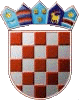 